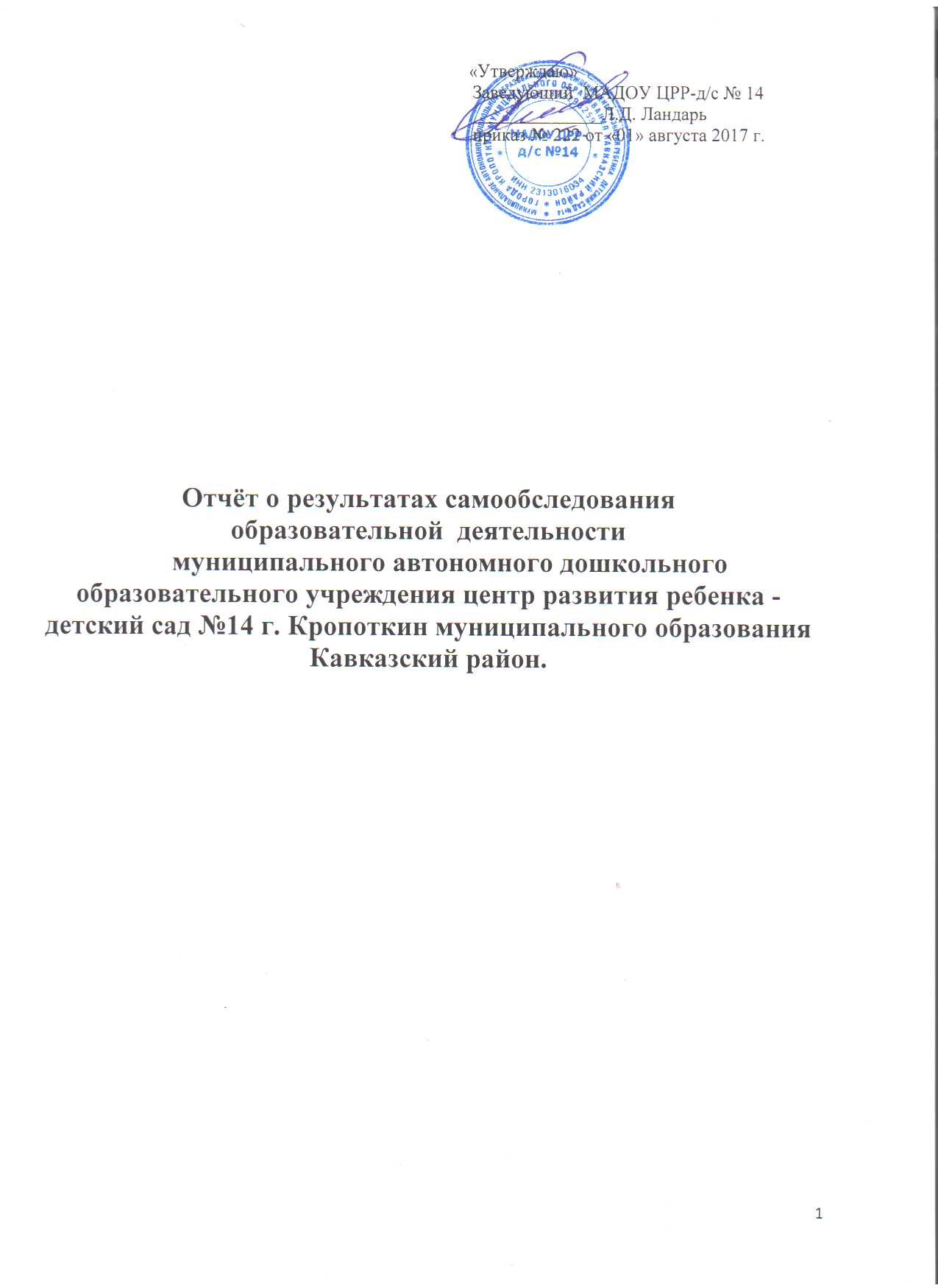 Отчёт о результатах самообследования  образовательной  деятельностимуниципального автономного дошкольного образовательного учреждения центр развития ребенка - детский сад №14 г. Кропоткин муниципального образования Кавказский районI. Аналитическая часть.Отчёт о результатах самообследования  образовательной  деятельности  муниципального автономного дошкольного образовательного учреждения центр развития ребенка - детский сад №14 г. Кропоткин муниципального образования Кавказский район составлен в соответствии с приказом Министерства образования и науки Российской Федерации от 14.06.2013 № 462 «Об утверждении Порядка проведения самообследования образовательной организацией» и включает аналитическую часть и результаты анализа показателей деятельности.        Целями проведения самообследования муниципального автономного дошкольного образовательного учреждения центр развития ребенка – детский сад № 14 (далее МАДОУ) являются обеспечение доступности и открытости информации о деятельности МАДОУ. В процессе самообследования были проведены:- оценка образовательной деятельности;- системы управления МАДОУ;- содержания и качества подготовки воспитанников;- организация воспитательно-образовательного процесса;- анализ движения воспитанников;         -качества кадрового, учебно-методического, библиотечно-           информационного обеспечения;  - материально-технической базы;- функционирования  внутренней системы оценки качества образования; - анализ показателей деятельности МАДОУ.     Аналитическая часть представлена следующими направлениями:-оценка образовательной деятельности;-оценка системы управления организации;-оценка содержания и качества подготовки выпускников;-оценка организации учебного процесса;-оценка кадрового обеспечения;-оценка учебно – методического обеспечения;-оценка материально – технической базы;-оценка функционирования  внутренней системы оценки качества образования;        Общая характеристика образовательного учреждения.       Муниципальное автономное дошкольное образовательное учреждение  центр развития ребенка - детский сад № 14 города Кропоткин муниципального образования Кавказский район является некоммерческой организацией, созданной для оказания услуг в целях обеспечения реализации предусмотренных законодательством Российской Федерации полномочий муниципального образования Кавказский район в сфере образования.      Муниципальное автономное дошкольное образовательное учреждение центр развития ребёнка - детский сад №14 города Кропоткин муниципального образования Кавказский район создано на основании постановления администрации муниципального образования Кавказский район от 18.02.2013года № 165  «О создании муниципального автономного дошкольного образовательного учреждения центр развития ребёнка - детский сад №14 города Кропоткин муниципального образования Кавказский район» путем изменения типа существующего  муниципального бюджетного дошкольного образовательного учреждения центр развития ребёнка - детский сад №14 города Кропоткин муниципального образования Кавказский район.      Статус МАДОУ по гражданскому законодательству: организационно-правовая форма — муниципальное учреждение;тип учреждения -  автономное.      Статус МАДОУ по законодательству об образовании:тип — дошкольная образовательная организация.     Наименование МАДОУ на русском языке:полное - муниципальное автономное дошкольное образовательное учреждение  центр развития ребенка - детский сад № 14 города Кропоткин муниципального образования Кавказский район,сокращенное — МАДОУ ЦРР-д/с № 14    Место нахождения МАДОУ (юридический и почтовый адрес): 352380, РФ, Краснодарский край, Кавказский район, город Кропоткин, улица Гоголя, 151/улица 30 лет Победы, 24.Образовательная деятельность осуществляется МАДОУ по адресам: 352380, РФ, Краснодарский край, Кавказский район, город Кропоткин, улица Гоголя, 151/улица 30 лет Победы, 24;352380, РФ, Краснодарский край, Кавказский район, город Кропоткин, улица 30 лет Победы, 31, помещение 1. Учредителем и собственником имущества МАДОУ является муниципальное образование Кавказский район.       Предметом деятельности МАДОУ является реализация конституционного права граждан Российской Федерации на получение дошкольного образования в интересах человека, семьи, общества и государства; обеспечение охраны и укрепления здоровья и создание благоприятных условий для разностороннего развития личности.    В 2016-2017 г. в МАДОУ функционировало  14 групп, из них:12 групп общеразвивающей направленности:-2 группы раннего возраста – от 2-х до 3-х лет;-10 групп дошкольного возраста. 2 группы компенсирующей направленности для детей с тяжелыми нарушениями речи.     МАДОУ ЦРР-д/с № 14 осуществляет образовательную деятельность на основании лицензии № 0002464 серия 23Л01 от 30 июля 2013г., срок действия – бессрочно.      Режим работы учреждения:пятидневная рабочая неделя, с выходными днями в субботу и воскресенье.Режим работы групп-10,5 часов:  7.30 -18.00    Вывод: Муниципальное автономное  дошкольное образовательное учреждение центр развития ребенка- детский сад № 14  функционирует в соответствии с нормативными документами в сфере образования Российской Федерации. Контингент воспитанников социально благополучный. 1.1. Оценка образовательной деятельности;   Образовательная деятельность в МАДОУ строится в соответствии с нормативно – правовыми документами.      В дошкольном образовательном учреждении разработаны и приняты на заседании педагогического совета от 31.08.2016 г № 1:- в группах общеразвивающей направленности -  основная образовательная программа дошкольного образования   в соответствии с федеральным государственным образовательным стандартом дошкольного образования; (ООП);- в группах компенсирующей направленности – основная адаптированная программа для детей с тяжелыми нарушениями речи (АООП).
    Содержание образовательных программ соответствует основным положениям возрастной психологии и дошкольной педагогики; выстроено с учетом принципа интеграции образовательных областей в соответствии с возрастными возможностями и особенностями воспитанников, спецификой и возможностями образовательных областей.     ООП разработана с учетом комплексной образовательной программы дошкольного образования «Детство»  /В.И. Логинова, Т.И. Бабаева, Н.А. Ноткина и др.; под редакцией Т.И. Бабаевой, З.А. Михайловой, Л.М. Гурович: СПб.: Детство Пресс, 2016 г.      ООП основана на комплексно-тематическом принципе построения образовательного процесса; предусматривает решение программных образовательных задач в совместной деятельности взрослого и детей и самостоятельной деятельности детей не только в рамках непосредственно образовательной деятельности, но и при проведении режимных моментов в соответствии со спецификой дошкольного образования.    Программа составлена в соответствии с образовательными областями: «Физическое развитие», «Социально-коммуникативное развитие», «Познавательное развитие», «Художественно-эстетическое развитие»,  «Речевое развитие». Реализация каждого направления предполагает решение специфических задач во всех видах детской деятельности, имеющих место в режиме дня дошкольного учреждения: режимные моменты, игровая деятельность; специально организованные традиционные и интегрированные занятия; индивидуальная и подгрупповая работа; самостоятельная деятельность; опыты и экспериментирование.    Адаптированная  основная образовательная программа разработана  с учетом авторской программы О.С. Гомзяк «Комплексный подход к преодолению ОНР у детей старшего дошкольного возраста».     Для каждого ребенка на основании логопедического обследования, с учетом индивидуальных особенностей, особенностями речевого заключения разрабатывался индивидуальный образовательный маршрут для преодоления   речевых нарушений.     Вывод:  МАДОУ зарегистрировано и функционирует в соответствии с нормативными документами в сфере образования Российской Федерации. Образовательная деятельность в МАДОУ организована в соответствии с основными направлениями социально-экономического развития Российской Федерации, государственной политикой  в сфере образования и осуществляется в соответствии с ФГОС ДО.1.3.Оценка системы управления организации.      Управление МАДОУ осуществляется в соответствии с Законом Российской Федерации «Об образовании», а так же следующими локальными документами:-договором  об образовании по образовательным  программам  дошкольного образования   между МАДОУ и родителями (законными представителями);-трудовыми договорами между администрацией и работниками; -локальными актами;-штатным расписанием;-документами по делопроизводству;-приказами заведующего МАДОУ;-должностными инструкциями, определяющими обязанности работников МАДОУ;-правилами внутреннего трудового распорядка для сотрудников МАДОУ;-правилами внутреннего распорядка для воспитанников;-инструкциями по организации охраны жизни и здоровья детей в МАДОУ;-учебным планом образовательной деятельности, учебной нагрузкой;-циклограммами деятельности педагогов;-перспективными планами работы воспитателей и специалистов;     В МАДОУ  создана государственно-общественная система управления, участниками которой являются заведующий, заместитель заведующего по ВМР, педагогические работники, все специалисты детского сада, родители, представители общественности.        В МАДОУ сформированы коллегиальные органы управления, к которым относится Общее собрание коллектива МАДОУ, Педагогический совет, Наблюдательный совет, Совет родителей.      Заведующий осуществляет непосредственное руководство МАДОУ и несет ответственность за деятельность учреждения. Заведующий занимает место координатора стратегических направлений.      К компетенции Общего собрания коллектива относится:а)	принятие новой редакции устава Учреждения, изменений и дополнений к нему;б)	утверждение Концепции развития Учреждения;в)	заслушивание отчета заведующего Учреждением о результатах работы и перспективах развития Учреждения;г)	участие в создании оптимальных условий для организации образовательного процесса в Учреждении.      Педагогический совет МАДОУ осуществляет управление педагогической деятельностью: - обсуждает и производит выбор различных вариантов содержания образования, форм и методов учебно-воспитательного процесса и способов их реализации;- обсуждает и принимает решения по любым вопросам, касающимся содержания образования, организует работу по повышению квалификации педагогических работников;- организует выявление, обобщение, распространение педагогического опыта;- рассматривает вопросы организации платных дополнительных услуг;- заслушивает отчеты заведующего о создании условий для реализации образовательных программ;- принимает локальные нормативные акты в соответствии с положением о Педагогическом совете МАДОУ;- принимает план работы МАДОУ на год. Вопросы, относящиеся к деятельности Педагогического совета МАДОУ и не урегулированные настоящим уставом, регламентируются локальным актом МАДОУ - Положением о Педагогическом совете МАДОУ.         В целях учета мнения родителей (законных представителей) несовершеннолетних воспитанников, по их инициативе создан Совет родителей МАДОУ. Задачами Совета родителей  являются:- обсуждает локальные акты МАДОУ, касающиеся взаимодействия с родительской общественностью;- рассматривает проблемы, возникающие в ходе организации дополнительных образовательных услуг, в том числе платных, и вносит предложения, необходимые для их разрешения; заслушивает информацию и отчеты педагогических и медицинских работников о ходе реализации образовательных программ и состоянии здоровья детей;оказывает содействие в работе с неблагополучными семьями;содействует организации совместных с родителями мероприятий в МАДОУ собраний, утренников, экскурсий и т.п.;- оказывает содействие в привлечении спонсорских средств, для поддержки материально-технической базы МАДОУ.    Вопросы, относящиеся к деятельности Совета родителей МАДОУ и не урегулированные настоящим уставом, регламентируются локальным актом МАДОУ — Положением о Совете родителей МАДОУ.      Наблюдательный совет М АДОУ рассматривает:-предложения учредителя или руководителя МАДОУ о внесении изменений в устав МАДОУ;-предложения учредителя или руководителя МАДОУ о создании и ликвидации филиалов МАДОУ, об открытии и о закрытии его представительств;-предложения учредителя или руководителя МАДОУ о реорганизации МАДОУ или о его ликвидации;-предложения учредителя или руководителя МАДОУ об изъятии имущества, закрепленного за МАДОУ на праве оперативного управления;- предложения руководителя МАДОУ об участии МАДОУ в других юридических лицах, в том числе о внесении денежных средств и иного имущества в уставный (складочный) капитал других юридических лиц или передаче такого имущества иным образом другим юридическим лицам, в качестве учредителя или участника;-проект плана финансово-хозяйственной деятельности МАДОУ;- по представлению заведующего МАДОУ проекты отчетов о деятельности МАДОУ и об использовании его имущества, об исполнении плана его финансово-хозяйственной деятельности, годовую бухгалтерскую отчетность МАДОУ;-предложения руководителя МАДОУ о совершении сделок по распоряжению имуществом, которым в соответствии с частями 2 и 6 статьи 3 Федерального закона «Об автономных учреждениях» МАДОУ не вправе распоряжаться самостоятельно;-предложения руководителя  МАДОУ о совершении крупных сделок;-предложения руководителя МАДОУ  о совершении сделок, в совершении которых имеется заинтересованность;- предложения руководителя МАДОУ о выборе кредитных организаций, в которых МАДОУ может открыть банковские счета;-вопросы проведения аудита годовой бухгалтерской отчетности  МАДОУ  и утверждения аудиторской организации.    Таким образом, в МАДОУ реализуется возможность участия в управлении учреждением всех участников образовательного процесса.     Вывод: Структура и механизм управления  МАДОУ определяют стабильное функционирование. Демократизация системы управления способствует развитию инициативы участников образовательного процесса (педагогов, родителей (законных представителей),  детей.1.3. Оценка содержания и качества подготовки выпускников.Целями деятельности МАДОУ является осуществление образовательной деятельности по образовательным программам различных видов, уровней и направлений, осуществление деятельности в сфере физической культуры и спорта, охраны и укрепления здоровья, отдыха и рекреации, присмотра и ухода за детьми.               Уровень образования в МАДОУ – дошкольное образование.Основными видами деятельности МАДОУ является реализация:- основных  и дополнительных образовательных программ дошкольного образования;-присмотр и уход за детьми.       В 2016-2017 учебном  году  в группах общеразвивающей направленности  была реализована  основная образовательная программа дошкольного образования, разработанная на основе комплексной образовательной программы дошкольного образования «Детство»  /В.И. Логинова, Т.И. Бабаева, Н.А. Ноткина и др.; под редакцией Т.И. Бабаевой, З.А. Михайловой, Л.М. Гурович: СПб.: Детство Пресс, 2014 г.          Цели и задачи деятельности МАДОУ по реализации ООП определены на основании анализа ФГОС, программы «Детство», предшествующей педагогической	 деятельности, потребностей детей и родителей, социума, в котором находится МАДОУ.         Цель реализации ООП - разностороннее и целостно развивать ребенка, обеспечивая формирование общей культуры, развитие физических, интеллектуальных и личностных качеств.Задачи: Обеспечить охрану и укрепление физического и психического здоровья детей, их эмоциональное благополучие.Создать благоприятные условия для развития интеллектуальных творческих возможностей детей, для формирования предпосылок к учебной деятельности.Обеспечить равный доступ к образованию всех воспитанников МАДОУ с учетом разнообразия особых образовательных потребностей и индивидуальных возможностей.Формировать интеллектуальный потенциал детей, развивать познавательную активность, любознательность, стремление к самостоятельному познанию и размышлению через реализацию парциальных программ и технологий.Синхронизировать процессы обучения и воспитания, сделать их взаимодополняющими, обогащающими физическое, социально-личностное, интеллектуальное и художественно-эстетическое развитие детей        Содержание образовательной деятельности по реализации ООП  включает совокупность образовательных областей, которые обеспечивают разностороннее развитие детей с учетом их возрастных, индивидуальных особенностей по основным направлениям: физическому, социально-личностному, познавательно-речевому и художественно-эстетическому, и обеспечивает достижение воспитанникам готовности к школе.        Комплексирование образовательных программ, то есть их сочетание и адаптация под условия  жизнедеятельности, воспитания и обучения детей в МАДОУ, строилось с позиции следующих требований:Парциальные программы, используемые в педагогическом процессе, обеспечивают целостность педагогического процесса и дополняют друг друга.Парциальные программы строятся на единых принципах(концепциях).Набор программ должен обеспечивать оптимальную нагрузку на ребенка.      Согласно лицензии на ведение образовательной деятельности, МАДОУ  реализует основную образовательную программу дошкольного образования и дополнительные образовательные программы. Направленность дополнительных программ осуществляется в соответствии с возможностями педагогического коллектива, пожеланием родителей.     В 2016-2017 учебном году  в вариативную часть образовательной программы дошкольного образования были включены программы по поликультурному образованию  и по формированию у детей любви к родному краю (краеведение). Проведенный мониторинг знаний детей показал правильность выбора данных программ: у детей сформированы знания и представления о культуре своего народа, народов мира, об исторических корнях, традициях, обычаях кубанского казачества. У детей сформированы такие качества: любознательность, мышление, внимание, память и пр.     Реализация дополнительных программ осуществляется  по направлениям: познавательное, художественно-эстетическое, физическое развитие. Реализацию дополнительных программ осуществляют педагоги дополнительного образования, педагог-психолог, инструктора   по физической культуре в форме кружков, секций.      В 2016-2017 г. функционировали следующие кружки:- кружок «Народная кукла» (художественно-ручной труд);-кружок «Юные исследователи» (опытно-экспериментальная деятельность);-кружок компьютерной грамотности «Грамотей-ка»;-секция «Попрыгунчики»;-секция «Не-болейка»(работа с ЧБД);-секция «Здоровейка».     На каждый вид дополнительного образования разработаны  учебные планы, рабочие программы, ведется анализ их эффективности, учет выполнения.                  Сведения о занятости детей в 2016-2017 учебном году.     Для оценки эффективности освоения  воспитанниками основной образовательной программы дошкольного образования в МАДОУ разработана система оценки качества выполнения программы.   Педагогическая диагностика проводится 2 раза в год: сентябрь, май. Длительность проведения 1 неделя. Цель проведения педагогической диагностики заключается в определении степени освоения ребенком образовательной программы и влияния образовательного процесса, организуемого в дошкольном учреждении, на развитие воспитанников.   В ходе диагностики педагоги используют разнообразные методы получения результатов:-наблюдения за детьми;-беседы;-анализ продуктов детской деятельности;-диагностические ситуации.  Используемый диагностический материал:-протоколы наблюдений за детьми;-вопросники;-диагностические задания (дидактические игры, проблемно-игровые и образовательные  ситуации);-продукты детской деятельности;-диагностические карты для заполнения показателей.  Сравнительный анализ диагностических карт педагогической диагностики, проведенный педагогами МАДОУ в сентябре 2016 г.- мае 2017 г. показал хороший уровень знаний детей, стабильную динамику  в усвоении программного материала  по образовательным областям: «Социально-коммуникативное развитие», «Физическое развитие», «Речевое развитие», «Художественно-эстетическое развитие», «Познавательное развитие», что свидетельствует о достаточном качестве образования в каждой возрастной группе.Таблица.Результаты педагогической диагностики обучающихся  (воспитанников)  МАДОУ ЦРР-д/с №14  в 2016/ 2017 учебном году.    Вывод. Данные педагогической диагностики результатов освоения образовательных областей основной образовательной программы дошкольного образования МАДОУ ЦРР-д/с № 14 позволяют сделать вывод об эффективности построения образовательного процесса в МАДОУ, об эффективности реализации основной образовательной программы в дошкольном учреждении.     В  2016-2017 г. в МАДОУ функционировали  2  группы компенсирующей направленности для детей с тяжелыми нарушениями речи, которые посещали 17 детей в возрасте 5-7 лет.       В 2016-2017 г.  в группах компенсирующей направленности образовательный  процесс строился в соответствии с основной адаптированной образовательной программой коррекционно-развивающей работы  для детей с тяжелыми нарушениями речи (общее недоразвитие речи)  с 5 до 7 лет.       Программа создана с учетом индивидуальных особенностей и потребностей детей с тяжелыми нарушениями речи (общее недоразвитие речи), определяет содержание и организацию коррекционно-развивающей работы в группах компенсирующей направленности для детей с тяжелыми нарушениями речи (общее недоразвитие речи)  с 5 до 7 лет.  Программа обеспечивает равные возможности  для полноценного детей, независимо от ограниченных возможностей здоровья.     Содержание образовательного процесса выстроено с учетом комплексной образовательной программы дошкольного образования  «Детство»  /В.И. Логинова, Т.И. Бабаева, Н.А. Ноткина и др.; под редакцией Т.И. Бабаевой, З.А. Михайловой, Л.М. Гурович: СПб.: Детство Пресс, 2016 г.  и с учетом авторской программы О.С.Гомзяк «Комплексный подход к преодолению общего недоразвития речи у детей старшего дошкольного возраста» .        Главная цель реализации ОАОП является реализация общеобразовательных задач дошкольного образования с привлечением синхронного выравнивания речевого и психического развития детей с ОНР. Результаты освоения программы представлены в виде целевых ориентиров.      Данные педагогической диагностики результатов освоения основной адаптированной образовательной программы коррекционно-развивающей работы   на 2016-2017 учебный год  позволяют сделать вывод об эффективности построения образовательного процесса в группах компенсирующей направленности,  об эффективности реализации основной адаптированной образовательной программы коррекционно-развивающей работы  с детьми, имеющими  тяжелые нарушениями речи. Вывод: организация образовательного процесса в детском саду осуществляется в соответствии с годовым планированием, с   основной  образовательной программой дошкольного образования, основной адаптированной образовательной программой коррекционно-развивающей работы  для детей с тяжелыми нарушениями речи, с учетом  ФГОС и учебным планом образовательной деятельности.  Количество и продолжительность  образовательной деятельности, устанавливаются в соответствии с санитарно-гигиеническими  нормами и требованиями. Целесообразное использование  новых педагогических технологий (здоровьесберегающие, информационно-коммуникативные, технологии деятельностного типа) позволило повысить уровень освоения детьми образовательных программ МАДОУ в 2016-2017 учебном году.1.4. Оценка организации учебного процесса.        Учебный процесс  воспитанников строится на основании учебного плана.      Учебный план составлен в соответствии с современными дидактическими, санитарными и методическими требованиями, содержание выстроено в соответствии с ФГОС ДО. При составлении плана учтены предельно допустимые нормы учебной нагрузки.       Учебный год состоит из 36 недель с 01 сентября по 31 мая.  Объем нагрузки не превышает предельно допустимую норму и соответствует СанПиН.       Образовательная деятельность осуществляется в процессе организации различных видов детской деятельности и культурных практик. Образовательная деятельность физкультурно-оздоровительного и эстетического цикла занимает не менее 50% общего времени, отведенного на образовательную деятельность.      Образовательный процесс в МАДОУ строился с учетом:-   инновационных педагогических технологий, направленных на партнерство, сотрудничество педагога и ребенка;- адекватных возрасту детей формах работы; - использования  различных видов детской деятельности и культурных практик. - принципа интеграции образовательных областей и комплексно-тематического принципа построения воспитательно-образовательного процесса, что обеспечивает целостное представление детей об окружающем мире, возможность освоения информации через разные каналы восприятия- зрительный, слуховой, кинестетический.   Учебный процесс  построен на основе перспективного календарно-тематического планирования, разработанного  педагогами МАДОУ в каждой возрастной группе, принятому на педагогическом совете, утверждённому приказом заведующего. Содержание перспективного планирования соответствует учебному плану и комплексной образовательной программе дошкольного образования  «Детство»  /В.И. Логинова, Т.И. Бабаева, Н.А. Ноткина и др.; под редакцией Т.И. Бабаевой, З.А. Михайловой, Л.М. Гурович: СПб.: Детство Пресс, 2016 г.      Самостоятельная деятельность детей предполагает свободную деятельность воспитанников в условиях созданной педагогами,  в том числе и с детьми развивающей предметно-пространственной среды и:-обеспечивает каждому ребенку выбор деятельности по интересам;-позволяет ребенку взаимодействовать со сверстниками или действовать индивидуально;-содержит проблемные ситуации и направлена на решение ребенком разнообразных задач;-позволяет освоить материал, изучаемый согласно образовательным областям и в совместной деятельности со взрослым;-обеспечивает подбор оборудования в соответствии с традиционными видами детской деятельности, которые в наибольшей степени способствуют решению развивающих задач - игровой, продуктивной, познавательно-исследовательской, двигательной.    Вывод: Учебный процесс в МАДОУ организован в соответствии с требованиями, предъявляемыми законодательством к дошкольному образованию и направлен на сохранение и укрепление здоровья воспитанников, предоставление равных возможностей для полноценного развития каждого ребёнка.1.6. Оценка кадрового обеспечения.          МАДОУ- это живой творческий союз педагогов, родителей  и детей, где малыши воспитываются в атмосфере доброжелательности, внимания и любви.  стремящийся к развитию, ищущий новые возможности, создающий необходимые условия для удовлетворения потребностей ребенка, семьи, общества. Сегодня предъявляются особые требования к профессиональной деятельности педагогов,  как со стороны администрации  дошкольного учреждения, так и со стороны самих воспитанников и их родителей.     Профессиональное мастерство и творческий потенциал  способствует созданию индивидуального педагогического «почерка» коллектива. Здесь трудится дружный коллектив единомышленников.  С детьми работают учителя-логопеды, музыкальные руководители, педагог-психолог, инструктор по физической культуре, педагоги дополнительного образования.     В 2016-2017 г. была поставлена цель- повышение педагогической компетентности педагогов в построении образовательной деятельности на основе современных образовательных технологий, обеспечивающих сотворчество педагогов, родителей (законных представителей) и воспитанников, ориентированного на интересы и возможности каждого ребенка и учитывающего социальную ситуацию его развития. Решался ряд задач:1.Разработать системный подход к организации непрерывного образования и повышения квалификации педагогов (горизонтальное и вертикальное).2. Повысить мотивацию педагогов для участия в конкурсном движении.3. Активизировать творческий потенциал педагогов по обобщению передового педагогического опыта и его распространения.          Повышение квалификации и педагогического мастерства педагогов  является обязательным направлением работы для стимулирования целенаправленного, непрерывного повышения эффективности и качества педагогической деятельности. Система повышения квалификации всех специалистов на уровне МАДОУ включает    прохождение курсовой подготовки, посещение районных  на базе МАДОУ методических практически-ориентировочных мероприятий.       В период 2016-2017 г. 4 педагога прошли курсы профессиональной переподготовки (свыше 250 часов),  19 человек прошли курсы повышения квалификации (72 часа) по теме «Современные подходы к созданию условий успешной реализации основной образовательной программы дошкольного образования»,  2 человека по теме «Организация работы учителя-дефектолога, учителя-логопеда дошкольной образовательной организации в условиях реализации ФГОС ДО»,  1 человек  по программе «Организация работы педагога-психолога дошкольной образовательной организации в условиях реализации ФГОС ДО», 1 человек по теме «Современные тенденции развития музыкального образования детей дошкольного возраста в условиях реализации ФГОС ДО», 1 человек  по теме «Организация и содержание физкультурно-оздоровительной работы в дошкольной образовательной организации в условиях реализации ФГОС ДО».  В 2016-2017 г.  отмечено  100% прохождение курсовой подготовки.       В 2016-2017 г. прошли процедуру соответствия занимаемой должности «воспитатель» - 3 чел,  по должности «музыкальный руководитель»-2 человека; аттестованы на 1 квалификационную категорию  по должности «воспитатель» 1 человек, на высшую квалификационную категорию по должности  «педагог дополнительного образования»-1 человек.   В 2016-2017 г. продолжала функционировать «Школа молодого педагога». Работа  с молодыми педагогами осуществлялась по трем направлениям: «Заместитель заведующего по ВМР  – молодой специалист», «Молодой специалист – ребенок и его родитель», «Молодой специалист – коллега».  Цель: создание условий для профессионального роста молодого специалиста, освоение  необходимыми знаниями, умениями, навыками педагогической деятельности. За каждым молодым педагогам был закреплен наставник, оказывающий практическую, методическую помощь при организации образовательной деятельности, режимных  моментов, составления  календарно-тематических планов и др. Молодые педагоги посещали занятия районной «Школы молодого педагога». Это позволило молодым специалистам приобрести уверенность в своих силах,  успешно справиться с поставленными задачами в 2016-2017 учебном году.     В 2016-2017 учебном году отмечен рост  уровня  педагогической и методической активности педагогов.       В декабре 2016 г. воспитатель Солдатченкова И.А. приняла участие в муниципальном этапе краевого конкурса «Воспитатель Кубани - 2016 г.», была награждена грамотой и памятным подарком.      В марте 2017 г. педагог дополнительного образования Кравцова Н.Ю. выступила с материалами опыта работы на тему «Повышение экологической воспитанности через ознакомление дошкольников с природой родного края» на методическом объединении для воспитателей старшего дошкольного возраста в станице Кавказской.      В апреле 2017 г. на базе МАДОУ было проведено районное методическое объединение для инструкторов по физической культуре  на тему  «Использование инновационных  здоровьесберегающих технологий в физическом воспитании и оздоровлении дошкольников». В рамках проведения РМО была организована  тематическая выставка «Организация  здоровьесберегающей развивающей среды  ДОУ», где были представлены методические пособия, дидактические игры, оборудование    для проведения физкультурных занятий, игр, оздоровительных гимнастик.      Педагоги  МАДОУ ЦРР-д/с № 14   представили материалы  педагогического опыта на темы:    «Организация физкультурно-оздоровительной работы в МАДОУ ЦРР-д/с № 14 »,  (заместитель заведующего по воспитательно-методической работе  МАДОРУ ЦРР-д/с № 14 Киселева Э.А.). «Современные здоровьесберегающие и здоровьеформирующие  технологии  в воспитании дошкольников» (инструктор по ФК МАДОУ ЦРР-д/с № 14 Егорова Г.А.). «Гимнастика Брэйн Джим – гимнастика мозга» (инструктор по ФК МАДОУ ЦРР-д/с № 14 Курбанова А.А.).    Материалы опытов работы получили положительные отзывы от инструкторов по физической культуре района, были рекомендованы методистом ОМЦ  Добровской Т.Г. к использованию в работе ДОУ.     Активно педагоги принимают участие в конкурсах педагогического мастерства, организованные Интернет- сообществами, в районных конкурсах «Дед Мороз 2017», «Вас на масленицу ждем, встретим масленым блином», вместе с воспитанниками участвуют в районных конкурсах детского творчества («Неопалимая купина», «Новогодняя игрушка»). Свой профессиональный уровень повышают также через участие в серии мастер-классах, открытых мероприятиях, проводимых на базе МАДОУ, и районных методических объединениях.     Успешной реализации намеченных планов работы способствуют разнообразные методические формы работы с кадрами:-педсоветы,-семинары,-деловые игры, - дискуссии,-выставки,-круглые столы,-смотры-конкурсы,-творческие отчеты, накопленный материал собирается и формируется в творческие папки.         Анализ деятельности педагогического коллектива в 2016-2017 году позволяет сделать вывод, что в 2017-2018 г. необходимо продолжать   повышать  эффективность деятельности педагогического коллектива МАДОУ по развитию инновационного потенциала педагогов: последовательно развивать восприимчивость педагогов к новшествам; обеспечивать их подготовленность к освоению новшеств; повышать уровень новаторства и творческой активности воспитателей в коллективе; обеспечивать психолого-педагогические и организационно-педагогические условия развития  инновационного потенциала коллектива МАДОУ. Кадровый состав МАДОУ в 2016-2017 учебном году.   Вывод: МАДОУ укомплектовано кадрами полностью. Педагоги учреждения  постоянно повышают свой профессиональный уровень, посещают методические объединения, приобретают и изучают новинки периодической и методической литературы. Педагоги обладает основными компетенциями, необходимыми для создания условий развития детей в соответствии с ФГОС ДО. Все это в комплексе дает хороший результат в организации педагогической деятельности и улучшении качества развития и воспитания дошкольников.  1.7.Оценка учебно – методического, информационного обеспечения.   Информатизация образовательного процесса.    Программное обеспечение имеющихся компьютеров позволяет работать с текстовыми редакторами, с Интернет ресурсами.    С целью взаимодействия  между участниками образовательного процесса (педагог, родители, дети),  создан сайт МАДОУ (www.mbdou14-krp.ru ), на котором размещена информация, определённая законодательством.    С целью осуществления взаимодействия МАДОУ с органами, осуществляющими управление в сфере образования, с другими учреждениями и организациями, подключен Интернет, активно используется  электронная почта (detsad_14@mail.ru )    Информационное обеспечение существенно облегчает процесс документооборота,  делает образовательный процесс  более содержательным, интересным, позволяет использовать современные формы организации взаимодействия педагога с детьми, родителями (законными представителями).Вывод: в МАДОУ созданы условия для осуществления образовательной деятельности. Необходимо продолжать пополнять учебно-методическое обеспечение  новыми пособиями, интерактивным оборудованием в соответствии с ФГОС ДО,  создать  информатизированные  рабочие места в каждой группе.1.8. Оценка материально – технической базы.      МАДОУ ЦРР-д/с № 14 расположен по улице Гоголя,151/улице 30 лет Победы, 24, в двухэтажных типовых зданиях, по  улице 30 лет Победы, дом 31 на 1-м этаже 5-ти этажного жилого дома. Учреждение находится в центре города, окружено многоэтажными  жилыми домами улиц Гоголя, Комсомольской, 30 лет Победы.   Энергоснабжение – централизованное, водоснабжение – централизованное. На объектах детского сада природный газ не используется.       1-е здание: год постройки -1974г.; двухэтажное здание; фундамент – бетонные блоки; стены и перегородки – кирпичные, оштукатурены, побелены, отделаны водоэмульсионной краской и обоями; перекрытия – железобетонные плиты;  полы – оцементировано, покрыты  линолеумом и напольной плиткой. Общая площадь: 1031,1 м2.       2-е здание: год постройки  -1979г.; двухэтажное здание; фундамент – бетонные блоки; стены и перегородки – кирпичные, оштукатурены, побелены, отделаны водоэмульсионной краской и обоями; перекрытия – железобетонные плиты;  полы – оцементировано, покрыты  линолеумом и напольной плиткой. Общая площадь: 1055,8 м2.        3-е – встроенное помещение жилого дома; наружные стены – кирпичные; перегородки – гипсокартон; перекрытия – железобетонные; полы – ламинат, плитка напольная; стены – окрашены водоэмульсионной краской; потолки – подвесные.  Дата введения в эксплуатацию – декабрь 2013 г.      В МАДОУ имеются  два  складских помещения, двери которых  оббиты  металлом, два подвальных помещения – 1- здание – 545,7 кв.м. 2- е здание – 529,8 кв. м., 2 чердачных помещения – 1-е здание – 643,7 кв.м, 2-е здание – 647,9 кв.м.        На  территории МАДОУ  имеется металлический гараж площадью 13 прогулочных веранд для детей. В 2016-2017 г. построена новая прогулочная беседка.       По периметру учреждения установлен железный забор высотой 1,5 метра, общей протяжённостью-316,1 м,  забор из металлического профнастила,  протяженностью 133 м, в хорошем  состоянии.        Имеются 2- е ворот (с западной и восточной стороны), 1-калитка.  Калитки и ворота находятся на замке. Ключи от замков  в дневное время находятся у сотрудника ЧОП, в ночное время – у сторожей.    Описание предметно-развивающей среды.           Развивающая предметно-пространственная  среда групп МАДОУ содержательно насыщенна, трансформируема, полифункциональна,  вариативна, доступна и безопасна, соответствует возрастным возможностям детей и содержанию программы.          Предметно-пространственная  среда МАДОУ  обеспечивает:- максимальную реализацию образовательного потенциала пространства и материалов, оборудования и инвентаря для развития детей, охраны и укрепления их здоровья, учета особенностей и коррекции недостатков развития;-возможность общения и совместной деятельности детей и взрослых (в том числе детей разного возраста) во всей группе и в малых группах, двигательной активности, а также возможность для уединения.-реализацию различных образовательных программ, используемых в образовательном процессе;-учет национально-культурных, климатических условий, в которых осуществляется образовательный процесс.       Для проведения воспитательно – образовательного процесса,  оздоровительных мероприятий в МАДОУ создана дифференцированная среда, представленная  следующим набором помещений:I. Помещения для организации образовательной деятельности:- музыкально-спортивные залы - 4- изобразительная студия- 2- экологический уголок-1- кабинет педагога-психолога – 2- кабинет учителя-логопеда – 2II. Помещения для  осуществления присмотра и ухода за детьми:- групповые ячейки – 14 шт.- спальни- 16 шт.- буфетные – 2 шт.- раздевальные – 14 шт.- туалетные комнаты – 14 шт. III.Помещения для проведения оздоровительной работы с детьми:- медицинский блок: кабинет первичного приёма врача, процедурный кабинет. IV. На территории имеются:- прогулочные веранды- 14 шт. - игровые площадки,  оборудованные  игровым и физкультурным инвентарём- 14 шт.      На территории МАДОУ  оборудована физкультурная площадка с современным оборудованием для проведения физкультурных занятий на свежем воздухе, спортивных праздников и развлечений.       В соответствии с приказом Департамента образования  и науки Краснодарского края «О мерах по предупреждению дорожно-транспортного травматизма воспитанников, учащихся образовательных учреждений Краснодарского края» от 07.05.2009 г. № 1278 размечена транспортная площадка, на которой дети имеют возможность закреплять правила дорожной безопасности в играх и развлечениях.    Также оборудована на территории МАДОУ   экологическая тропа, которая включает в себя альпийскую горку, уголок леса, огород, ягодник, цветники,  фитогрядки.       Игровое  и физкультурное оборудование, игрушки и средства ТСО соответствуют требованиям государственного  стандарта по дошкольному образованию.    Вывод:     В МАДОУ  развивающая  предметно-пространственная среда максимально способствует всестороннему развитию дошкольников.1.9. Оценка функционирования  внутренней системы оценки качества образования.В МАДОУ создана система внутренней оценки качества образования с целью систематического отслеживания и анализа системы образования для принятия обоснованных и своевременных управленческих решений, направленных на повышение качества образовательного процесса и образовательного результата.  Предметом оценки качества образования являются-качество образовательных результатов (степень соответствия результатов освоения воспитанниками образовательной программы государственным стандартам);-качество организации образовательного процесса, включающие условия организации образовательного процесса, доступность и комфортность получения образования;-эффективность управления качеством образования.  В качестве источника данных для оценки качества образования используются:-анкетирование педагогов, родителей (законных представителей);-отчеты работников;-результаты аналитической и контрольной деятельности.     В МАДОУ разработан план проведения внутренней оценки качества образования, в котором определены формы, направление сроки и порядок проведения мониторинга, ответственные лица, который утвержден руководителем учреждения. Создана группа по оценке качества образования, в состав которой входят заведующий, заместитель заведующего по ВМР, специалисты (педагог-психолог, учитель-логопед, музыкальный руководитель, инструктор по ФК), воспитатели, медицинская сестра, представители родительского комитета.   Для оценки качества  образования используют разные формы контроля:-тематический-оперативный контроль-визуальный осмотр-наблюдение-мониторинг интегративных качеств-психолого-педагогический мониторинг.          Вывод: Система внутренней оценки качества образования функционирует в соответствии с требованиями  действующего законодательства. В учреждении выстроена четкая система методического контроля и анализа результативности воспитательно-образовательного процесса по всем направлениям развития дошкольника и функционирования МАДОУ  в целом.II. Показатели деятельности муниципального автономного дошкольного образовательного учреждения центр развития ребенка – детский сад № 14 .01.08.2017г.№Название группВозраст детейНаполняемость групп детьми1Группа раннего возраста «Утенок»2-3 года222Группа раннего возраста «Чебурашка»3-4 года2032-я младшая группа «Березка»3-4 года2542-я младшая группа «Ромашка»3-4 года355Средняя группа «Родничок»4-5 лет256Средняя группа «Цыпленок»4-5 лет227Средняя группа «Вишенка»4-5 лет25Старшая  группа «Дюймовочка»5-6 лет258Старшая группа «Рябинка»5-6 лет2210Старшая группа компенсирующей направленности  «Белочка»5-6 лет1411Подготовительная  группа «Сказка»6-7 лет2812Подготовительная  группа «Клубничка»6-7 лет2313Подготовительная группа «Ласточка»6-7 лет2214Подготовительная группа компенсирующей направленности  «Василек»6-7 лет13ИтогоИтого321ПоказательПоказательКоличество%ГруппыГруппы14Воспитанники (всего), из них МальчиковДевочекВоспитанники (всего), из них МальчиковДевочек32115516610048%52%В том числе:В том числе:Занимающиеся по основной образовательной программе  дошкольного образования, разработанной с учетом примерной программы «Детство»Занимающиеся по основной образовательной программе  дошкольного образования, разработанной с учетом примерной программы «Детство»30495%Занимающиеся по адаптированной основной образовательной программе  Занимающиеся по адаптированной основной образовательной программе  175Занимающиеся по программам дополнительного образованияЗанимающиеся по программам дополнительного образования26282%Воспитанники, получающие образование по формеОчное321100%Воспитанники, получающие образование по формеЗаочное-Воспитанники, получающие образование по формеСемейное-Воспитанники, получающие образование по формеэкстернат-    №                                 Образовательные области.                                 Образовательные области.                                 Образовательные области.                                 Образовательные области.                                 Образовательные области.                                 Образовательные области.                                 Образовательные области.                                 Образовательные области.                                 Образовательные области.                                 Образовательные области.Итоговое значениеИтоговое значение    №Социально-коммуникат. развитиеСоциально-коммуникат. развитиеПознавательноеразвитиеПознавательноеразвитиеРечевоеразвитиеРечевоеразвитиеХудожественно-эстетическое развитиеХудожественно-эстетическое развитиеФизическое развитиеФизическое развитиеИтоговое значениеИтоговое значение    №Н.Г.К.Г.Н.Г.К.Г.Н.Г.К.Г.Н.Г.К.Г.Н.Г.К.Г.Н.Г.К.Г.    №3,13,63,03,53,03,53,03,33,13,63,03,5Учебный годВсего педагоговВоспитателиИнструктор по ФК ПсихологЛогопедыМузыкальный руководительЗам. зав. по ВМРПедагоги    доп.     образованияКатегорияКатегорияКатегорияОбразовательный цензОбразовательный цензОбразовательный цензПедагогический стажПедагогический стажПедагогический стажПедагогический стажУчебный годВсего педагоговВоспитателиИнструктор по ФК ПсихологЛогопедыМузыкальный руководительЗам. зав. по ВМРПедагоги    доп.     образованиявысшаяперваяСоответ.занимаемойдолжностиВысшееС/С(пед)С/с(не пед)До   55-1010-20Свыше  202016/20173324212212317612057615N 
п/пУровень, ступень образования,
вид образовательной программы
(основная/дополнительная),  
направление подготовки,   
специальность, профессияОбъем фонда учебной и  
учебно-методической   
литературыОбъем фонда учебной и  
учебно-методической   
литературыДоля изданий,
изданных за 
последние 10 
лет, от   
общего    
количества  
экземпляровN 
п/пУровень, ступень образования,
вид образовательной программы
(основная/дополнительная),  
направление подготовки,   
специальность, профессияколичество 
наименованийколичество 
экземпляровДоля изданий,
изданных за 
последние 10 
лет, от   
общего    
количества  
экземпляров123451.Дошкольное образование (основная)20035090%2Программы дополнительного образования37940678%3Количество подписных изданий14  200100%Наименования показателяФактическое значениеНаличие в образовательном учреждении подключения к сети Internet, Кбит/секПодключено к сети Internet,Количество Internet-серверов4Наличие локальных сетей 1Количество терминалов  с доступом  к сети Internet4Количество единиц вычислительной техники (компьютеров):-всего-из них используется в работе1111Мультимедийное оборудование2Интерактивная доска 1Планшеты8 шт.Стол «Уникум 1»1 шт.№ п/пПоказателиЕдиница измерения1Общие сведения о дошкольной образовательной организацииОбщие сведения о дошкольной образовательной организации1.1Реквизиты лицензии: лицензия на осуществление образовательной деятельности серия 23Л01 № 0002464, выданная 30 июля 2013 г. Министерством образования и науки Краснодарского края, срок действия лицензии - бессрочно1.2Общая численность обучающихся: в возрасте до 3 лет; в возрасте от 3 до 7 лет42/13%279/ 87%1.3Реализуемые образовательные программы в соответствии с лицензией: основная образовательная программа дошкольного образования;основная адаптированная программа в группах компенсирующей направленности для детей с тяжелыми нарушениями речидополнительные образовательные программы 294/92%27/ 8%252/79%1.4Численность и доля обучающихся по основным образовательным программам дошкольного образования, в том числе: в режиме полного дня (10,5 часов);в режиме кратковременного пребывания
в семейной дошкольной группе, являющейся структурным подразделением дошкольной образовательной организации; в условиях семейного воспитания с психолого-педагогическим сопровождением на базе дошкольной образовательной организации321 чел/100%0/%0/%0/%1.5Осуществление (наряду с реализацией дошкольной образовательной программы) присмотра и ухода за детьми: численность и доля детей в общей численности обучающихся, получающих услуги присмотра и ухода:в режиме полного дня (10,5 часов); в режиме продленного дня (12-14 часов); в режиме круглосуточного пребывания321чел./100%
 0чел./%
 0 чел./%1.6Количество/доля обучающихся с ограниченными возможностями здоровья, получающих услуги: по коррекции недостатков в физическом и (или) психическом развитии; по освоению основной образовательной программы дошкольного образования; по присмотру и уходу1чел./0,3%
1чел./0,3%
        1 чел./0,3%2Качество реализации основной образовательной программы дошкольного образования, а также присмотра и ухода за детьмиКачество реализации основной образовательной программы дошкольного образования, а также присмотра и ухода за детьми2.1Уровень заболеваемости детей (средний показатель пропуска дошкольной образовательной организации по болезни на одного ребенка)4,42.2Характеристики развития детейдоля детей, имеющий высокий уровень развития личностных качеств в соответствии с возрастом28 %доля детей, имеющий средний уровень развития личностных качеств в соответствии с возрастом71 %доля детей, имеющий низкий уровень развития личностных качеств в соответствии с возрастом1%2.3Соответствие показателей развития детей ожиданиям родителейдоля родителей, удовлетворенных успехами своего ребенка в дошкольном учреждении92%доля родителей, не вполне удовлетворенных успехами своего ребенка в дошкольном учреждении8%доля родителей, не удовлетворенных успехами своего ребенка в дошкольном учреждении02.4Соответствие уровня оказания образовательных услуг ожиданиям родителейдоля родителей, полагающих уровень образовательных услуг высоким92%доля родителей, полагающих уровень образовательных услуг средним8%доля родителей, полагающих уровень образовательных услуг низким02.5Соответствие уровня оказания услуг по присмотру и уходу за детьми ожиданиям родителейдоля родителей, полагающих уровень образовательных услуг высоким92%доля родителей, полагающих уровень образовательных услуг средним8%доля родителей, полагающих уровень образовательных услуг низким03Кадровое обеспечение учебного процессаКадровое обеспечение учебного процесса3.1Общая численность педагогических работников33/100%3.2Количество/доля педагогических работников, имеющих высшее образование, из них:21/64%3.2.1непедагогическое-3.3Количество/доля педагогических работников, имеющих среднее специальное образование, из них12/36%3.3.1непедагогическое03.4Количество/доля педагогических работников, которым по результатам аттестации присвоена квалификационная категория, из них:3.4.1высшая3 /9 %3.4.2первая17/51,5%3.4.3вторая03.4Количество/доля педагогических работников, педагогический стаж работы которых составляет:3.5.1до 5 лет,5/15%в том числе молодых специалистов5/15%3.5.2свыше 30 лет5/15,6%3.6Количество/доля педагогических работников в возрасте до 30 лет2/6%3.7Количество/доля педагогических работников в возрасте от 55 лет6/18%3.8Количество/доля педагогических работников и управленческих кадров, прошедших за последние 5 лет повышение квалификации/переподготовку по профилю осуществляемой ими образовательной деятельности в учреждениях высшего профессионального образования, а также в учреждениях системы переподготовки и повышения квалификации13/39%%3.9Доля педагогических и управленческих кадров, прошедших повышение квалификации для работы по ФГОС ДО (в общей численности педагогических и управленческих кадров), в том числе:33/100%3.10Соотношение педагог/ребенок в дошкольной организации1/103.11Наличие в дошкольной образовательной организации специалистовмузыкального руководителядаинструктора по физкультуредапедагогов коррекционного обучения (учителя-логопеды)дапедагога-психологадамедицинской сестры, работающей на постоянной основедаспециалистов по лечебной физкультуре (для ослабленных, часто болеющих детей, детей с ограниченными возможностями здоровья)нетпедагоги дополнительного образованияда4.Инфраструктура дошкольной образовательной организацииИнфраструктура дошкольной образовательной организации4.1Соблюдение в группах гигиенических норм площади на одного ребенка (нормативов наполняемости групп)2-2,5  кв.м.4.2Наличие физкультурного и музыкального заловда4.3Наличие прогулочных площадок, обеспечивающих физическую активность и разнообразную игровую деятельность детей на прогулкеда4.4Оснащение групп мебелью, игровым и дидактическим материалом в соответствии с ФГОС ДОда4.5Наличие в дошкольной организации возможностей, необходимых для организации питания детейда4.6Наличие в дошкольной организации возможностей для дополнительного образования детейда4.7Наличие возможностей для работы специалистов, в том числе для педагогов коррекционного образованияда4.8Наличие дополнительных помещений для организации разнообразной деятельности детейда